…………………………………. 				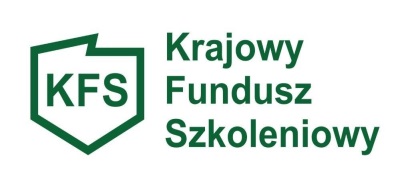     	Pieczęć Pracodawcy							Starosta Kraśnicki							za pośrednictwem							Powiatowego Urzędu Pracy							w KraśnikuW N I O S E KO PRZYZNANIE ŚRODKÓW Z KRAJOWEGO FUNDUSZU SZKOLENIOWEGO NA KSZTAŁCENIE USTAWICZNE PRACOWNIKÓW I PRACODAWCÓW W RAMACH PRIORYTETÓW WYDATKOWANIA REZERWY USTALONYCH NA ROK 2019Podstawa prawna:art. 69a i 69b ustawy z dnia 20 kwietnia 2004 r. o promocji zatrudnienia i instytucjach rynku pracy                                   (t.j. Dz.U. z 2019 r., poz. 1482 z późn. zm. );Rozporządzenie  Ministra   Pracy  i  Polityki   Społecznej   z   dnia 14 maja 2014 roku w sprawie przyznawania środków z Krajowego Funduszu Szkoleniowego ( t.j. Dz. U. z 2018 r., poz. 117);Ustawa z dnia 30 kwietnia 2004 r. o postępowaniu w sprawach dotyczących pomocy publicznej                                               (t.j. Dz. U. z 2018 r., poz. 362);Ustawa z dnia 6 marca 2018  roku prawo przedsiębiorców  (t.j. Dz. U. z 2019 r., poz.1292)Ustawa z dnia 27 sierpnia 2009 roku o finansach publicznych (t.j. Dz. U. z 2019 r., poz. 869). I. DANE PRACODAWCYPełna nazwa pracodawcy:…………………………………………………………………………………………………..Adres siedziby pracodawcy:…………………………………………………………………………………………………..Miejsce prowadzenia działalności:…………………………………………………………………………………………………..4. Dane teleadresowe pracodawcy:a)  nr telefonu  …………………………………………………………………………..............b) e-mail…………………………………………………...........................................................5. Numery identyfikacyjne pracodawcy:    a)   NIP …………………………………….............................................................................    b)   REGON …………………………………………………………………..........................6. Forma prawna działalności wnioskodawcy (np. spółdzielnia, spółka – podać jaka,     działalność indywidualna, inna)..............................................................................................7. Oznaczenie przeważającego rodzaju prowadzonej działalności gospodarczej wg PKD     ………………………………………………………………………………………..............8. Liczba zatrudnionych pracowników na dzień składania wniosku.......................................................................................................................................................9. Wielkość przedsiębiorstwa (właściwe zaznaczyć X)□ mikroprzedsiębiorstwo; □ małe przedsiębiorstwo;  □ średnie przedsiębiorstwo;                       □ inne;            □ nie dotyczy (nie jestem przedsiębiorcą).10. Prowadzę / nie prowadzę* działalność(i) gospodarczą(ej)**, w rozumieniu prawa Unii Europejskiej.* niewłaściwe skreślić** przez działalność gospodarczą należy rozumieć oferowanie towarów i usług na rynku, przy czym pojęcie to dotyczy zarówno działalności produkcyjnej, jak i dystrybucyjnej i usługowej. Nie jest istotne występowanie zarobkowego charakteru działalności, w związku z czym działalność gospodarczą, w rozumieniu unijnego prawa konkurencji, prowadzić mogą także podmioty typu non-profit (stowarzyszenia, fundacje). Nie ma również znaczenia jak dana działalność jest kwalifikowana w prawie krajowym oraz czy podmiot wpisany jest do krajowego rejestru przedsiębiorców lub ewidencji działalności gospodarczej).11.  Imię i nazwisko osoby wskazanej i upoważnionej do podpisania umowy (zgodnie                                                z dokumentem rejestrowym lub załączonym pełnomocnictwem)       ………………………………………………………………………………………..........12. Imię i nazwisko osoby wskazanej do kontaktu z PUP      ..............................................................................................................................................13. Dane teleadresowe osoby wskazanej do kontaktu      a)  nr telefonu  ………………………………………………………………………….....      b) adres poczty elektronicznej (e-mail)…………………………………………………....14. Nazwa banku oraz numer rachunku bankowego pracodawcy, na który zostaną przekazane środki w przypadku pozytywnego rozpatrzenia wniosku:.......................................................................................................................................................II. INFORMACJE O PLANOWANYM KSZTAŁCENIU USTAWICZNYM PRACOWNIKÓW I PRACODAWCY1. Priorytety wydatkowania środków Krajowego Funduszu Szkoleniowego w roku 2019 określone przez Radę Rynku Pracy (zaznaczyć właściwy):wsparcie kształcenia ustawicznego pracowników Centrów Integracji Społecznej, Klubów Integracji Społecznej, Warsztatów Terapii Zajęciowej;wsparcie kształcenia ustawicznego osób z orzeczonym stopniem niepełnosprawności;wsparcie kształcenia ustawicznego w związku z zastosowaniem w firmach nowych technologii  i narzędzi pracy.2. Termin (y) realizacji wsparcia: ............................................................................................................................................................................................................................................................................................................................................................................................................................................................................................................................................................................................................................3. Informacja o uczestnikach kształcenia ustawicznego, których dotyczą wydatki:4. Wysokość i rodzaj wsparcia ze środków KFS:III. UZASADNIENIE POTRZEBY ODBYCIA KSZTAŁCENIA USTAWICZNEGO PRZY UWZGLĘDNIENIU OBECNYCH LUB PRZYSZŁYCH POTRZEB PRACODAWCY:……………………………………………………………………………………………………………………………………………………………………………………………………………………………………………………………………………………………………………………………………………………………………………………………………………………………………………………………………………………………………………………………………………………………………………………………………………………………………………………………………………………………………………………………………………………………………………………………………………………………………………………………………………………………………………………………………………………………………………………………………………………………………………………………………………………………………………………………....................................................................................................................................................................................................................................................................................................................................................................................................................................................................................................................................................................................................................................................................................................................................................................................................................................................................................................................................................................IV. INFORMACJA O PLANACH DOTYCZĄCYCH DALSZEGO ZATRUDNIENIA OSÓB OBJĘTYCH KSZTAŁCENIEM USTAWICZNYM ZE ŚRODKÓW KFS:.................................................................................................................................................................................................................................................................................................................................................................................................................................................................................................................................................................................................................................................................................................................................................................................................................................................................................................................................................................................................................................................................................................V. UZASADNIENIE WYBORU REALIZATOR(A)/(ÓW) KSZTAŁCENIA USTAWICZNEGO FINANSOWANEGO ZE ŚRODKÓW KFS        ................................................................................................................................................................................................................................................................................................................................................................................................................................................................................................................................................................................................................................................................................................................................................................................................................................................................................................................................................................................................................................................................................................................................................................................................................................................................................................................................................................................................................................................................................................................................................................................................................................................................................................................................................................................                    ................................................................       (Miejscowość, data)                                      (podpis i pieczęć Pracodawcy lub osoby upoważnionej)Środki Krajowego Funduszu Szkoleniowego są środkami publicznymi w rozumieniu ustawy o finansach publicznych. Zgodnie z ustawą o podatku od towarów i usług oraz Ministra Finansów w sprawie zwolnień od podatku od towarów i usług oraz warunków stosowania tych zwolnień, zwalnia się od podatku usługi kształcenia zawodowego lub przekwalifikowania zawodowego finansowane w co najmniej 70% ze środków publicznych.WYMAGANE ZAŁĄCZNIKI DO WNIOSKU:Załącznik nr 1 - Oświadczenie Pracodawcy;Załącznik nr 2 - Formularz informacji przedstawionych przy ubieganiu się o pomoc de minimis;Załącznik nr 3- Oświadczenie o pomocy de minimis;Załącznik nr 4 - Informacja o usłudze kształcenia ustawicznego – kursie w ramach KFS;Załącznik nr 5 - Informacja o studiach podyplomowych w ramach KFS;Załącznik nr 6 - Program kształcenia ustawicznego w formie kursu;Załącznik nr 7 - Program kształcenia ustawicznego w formie studiów podyplomowych;Załącznik nr 8 - Wzór dokumentu potwierdzającego kompetencje nabyte przez uczestników,wystawionego przez realizatora usługi kształcenia ustawicznego, o ile nie wynika on z przepisów powszechnie obowiązujących;            Załącznik nr 9 - Dokument, na podstawie którego prowadzone są pozaszkolne formy kształcenia ustawicznego, jeżeli informacja ta nie jest dostępna w publicznych rejestrach             elektronicznych;Załącznik nr 10 - Informacja o osobach, które mają zostać objęte działaniami finansowanymi ze środków KFS;Załącznik nr 11 - Kopia dokumentu potwierdzającego oznaczenie  formy prawnej prowadzonej działalności – w przypadku braku wpisu do Krajowego Rejestru Sądowego (KRS) lub Centralnej Ewidencji i Informacji o Działalności Gospodarczej (CEIDG).               Mogą to być umowa spółki cywilnej wraz z ewentualnymi wprowadzonymi do niej zmianami lub statut w przypadku stowarzyszenia, fundacji czy spółdzielni lub inne dokumenty (właściwe np. dla jednostek budżetowych, szkół, przedszkoli);Załącznik nr 12 – Kserokopia pełnomocnictwa do reprezentowania pracodawcy oraz składania oświadczeń woli w jego imieniu. Pełnomocnictwo nie jest wymagane, jeśli umocowanie do reprezentowania Pracodawcy wynika z odpowiedniego rejestru lub innych załączonych dokumentKlauzula informacyjna w związku z przetwarzaniem danych osobowychPowiatowy Urząd Pracy w Kraśniku jako administrator danych podaje niezbędne dane związane z  Rozporządzeniem Parlamentu Europejskiego i Rady (UE) 2016/679 z dnia 27 kwietnia 2016 r. w sprawie ochrony osób fizycznych w związku z przetwarzaniem danych osobowych i w sprawie swobodnego przepływu takich danych oraz uchylenia dyrektywy 95/46/WE (ogólne rozporządzenie o ochronie danych).  Dziennik Urzędowy Unii Europejskiej L 119 4 maja 2016 .Dla pracodawców: Dane, w tym dane osobowe przetwarzane są zgodnie z art. 6 ust. 1 pkt e RODO dla celów realizacji zadania publicznego ujętego w ustawie z dnia 20 kwietnia 2004 r. o promocji zatrudnienia i instytucjach rynku pracy (t. j. Dz. U. 2019 r. poz. 1482 z późn. zm.) i rozporządzeń wykonawczych do tej ustawy, a w szczególnych przypadkach także innych ustaw i wydanych na ich podstawie rozporządzeń.Odbiorcą danych osobowych są podmioty, którym Administrator przekazuje dane osobowe na podstawie przepisów prawa.Dane, w tym dane osobowe związane z realizacją form wsparcia dla pracodawców przechowywane są przez okres niezbędny do zakończenia danej formy wsparcia oraz zgodnie jednolitym wykazem akt, zarówno dla dokumentów tradycyjnych, jak i elektronicznych, chyba, że przepisy szczególne przewidują dłuższe okresy przechowywania.   Pracodawcy przysługuje prawo dostępu do treści swoich danych oraz ich poprawienia i sprostowania oraz w zakresie wynikających z przepisów do usunięcia, ograniczenia przetwarzania, wniesienia sprzeciwu wobec ich przetwarzaniu.Pracodawcy przysługuje prawo wniesienia skargi do organu nadzorczego właściwego do przetwarzania danych osobowych w Polsce.Dane kontaktowe do inspektora ochrony danych (IOD): tel.: 81 826-18-23;  email: sekretariat@pup.krasnik.pl		         									                                                                   ..................................................................................                                                               	    (data i pieczęć imienna pracodawcy)				 WyszczególnienieWyszczególnienieLiczba pracodawcówLiczba pracodawcówLiczba pracownikówLiczba pracownikówWyszczególnienieWyszczególnienierazemkobietyrazemkobietyPriorytet I:  wsparcie kształcenia ustawicznego pracowników Centrów Integracji Społecznej, Klubów Integracji Społecznej, Warsztatów Terapii ZajęciowejPriorytet I:  wsparcie kształcenia ustawicznego pracowników Centrów Integracji Społecznej, Klubów Integracji Społecznej, Warsztatów Terapii ZajęciowejPriorytet II: wsparcie kształcenia ustawicznego osób z orzeczonym stopniem niepełnosprawnościPriorytet II: wsparcie kształcenia ustawicznego osób z orzeczonym stopniem niepełnosprawnościPriorytet III:   wsparcie kształcenia ustawicznego                   w związku z zastosowaniem w firmach nowych technologii  i narzędzi pracy;Priorytet III:   wsparcie kształcenia ustawicznego                   w związku z zastosowaniem w firmach nowych technologii  i narzędzi pracy;Liczba uczestników ogółem:  .....................................................Liczba uczestników ogółem:  .....................................................Według rodzaju wsparciakursyWedług rodzaju wsparciastudia podyplomoweWedług grup wiekowych15-24Według grup wiekowych25-34Według grup wiekowych35-44Według grup wiekowych45 i więcejWedług poziomu wykształceniagimnazjalne i poniżejWedług poziomu wykształceniazasadnicze zawodoweWedług poziomu wykształceniaśrednie ogólnokształcąceWedług poziomu wykształceniapolicealne i średnie zawodoweWedług poziomu wykształceniawyższeWYSZCZEGÓLNIENIE KOSZTÓWKWOTACałkowita wysokość wydatków na kształcenie ustawiczne pracowników i pracodawcy Wysokość wkładu własnego wnoszonego przez pracodawcę:przy wyliczaniu wkładu własnego pracodawca nie uwzględnia innych kosztów, które ponosi w związku z udziałem pracowników w kształceniu ustawicznym, np. wynagrodzenia za godziny nieobecności w pracy              w związku z uczestnictwem w zajęciach, kosztach delegacji w przypadku konieczności dojazdu do miejscowości innej niż miejsce pracy itp.Wnioskowana wysokość środków z KFS:starosta może przyznać środki z KFS w wysokości 80% kosztów, nie więcej jednak niż 300% przeciętnego wynagrodzenia w danym roku na jednego uczestnika, a w przypadku mikroprzedsiębiorstw w wysokości 100% nie więcej jednak niż 300% przeciętnego wynagrodzenia w danym roku na jednego uczestnikaŚredni koszt kształcenia na jednego uczestnikaLp.RODZAJ WSPARCIAKOSZT OGÓŁEMLICZBA OSÓB1.Kursy realizowane z inicjatyw pracodawcy lub za jego zgodą/studia podyplomowe1) …………………………………………………..2) …………………………………………………..3) …………………………………………………..4) …………………………………………………..OGÓŁEM:OGÓŁEM: